Прокуратура Шенталинского района разъясняет. «Особенности приема на работу несовершеннолетних, достигших возраста 16 лет».Комментирует прокурор Шенталинского района Сергей Енякин.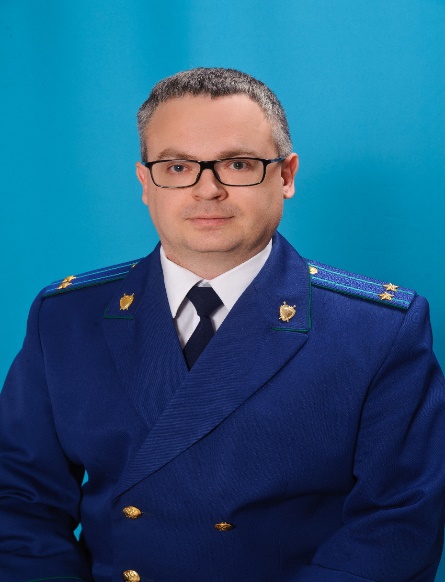 В соответствии с ч.ч. 1, 2, 4, 5 ст. 65 Трудового кодекса Российской Федерации при заключении трудового договора работнику необходимо предоставить следующие документы: паспорт или иной документ, удостоверяющий личность; трудовую книжку и (или) сведения о трудовой деятельности, за исключением случаев, если трудовой договор заключается впервые; документ, подтверждающий регистрацию в системе индивидуального (персонифицированного) учета, в том числе в форме электронного документа.Обязательным условием заключения трудового договора с лицами в возрасте до 18 лет независимо от их трудовой функции является прохождение ими предварительного медицинского осмотра (ст. 69, ч. 1 ст. 266 Трудового кодекса Российской Федерации).Согласно ч. 4 ст. 70 Трудового кодекса Российской Федерации лицам в возрасте до 18 лет не устанавливается испытание при приеме на работу. Следовательно, трудовой договор с ними не может содержать такого условия.Нельзя принимать несовершеннолетнего на работу по совместительству, а также на работу, выполняемую вахтовым методом (ст. ст. 282, 298 Трудового кодекса Российской Федерации).Кроме того, в трудовой договор не подлежит включению положение о полной материальной ответственности или коллективной (бригадной) материальной ответственности (ст. 244 Трудового кодекса Российской Федерации).Несовершеннолетнему работнику устанавливается сокращенная продолжительность рабочего времени (ст. 92 Трудового кодекса Российской Федерации) не более 35 часов в неделю.Согласие одного из родителей (попечителя) и разрешение органа опеки и попечительства для заключения трудового договора не требуется.12.02.2022